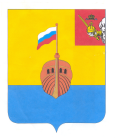 РЕВИЗИОННАЯ КОМИССИЯ ВЫТЕГОРСКОГО МУНИЦИПАЛЬНОГО РАЙОНА162900, Вологодская область, г. Вытегра, пр. Ленина, д.68тел. (81746) 2-22-03 факс (81746) ______,       e-mail: revkom@vytegra-adm.ruЗАКЛЮЧЕНИЕна проект постановления администрации сельского поселения Анхимовское 06.03.2023 г.                                                                              г. Вытегра          Заключение Ревизионной комиссии Вытегорского муниципального района на проект постановления администрации сельского поселения Анхимовское «О внесении изменений в постановление Администрации сельского поселения Анхимовское от 30.03.2022 г. № 28» подготовлено в соответствии с требованиями Бюджетного кодекса Российской Федерации, Положения о Ревизионной комиссии Вытегорского муниципального района.          Проектом постановления вносятся изменения в постановление Администрации сельского поселения Анхимовское от 30.03.2021 года № 18 «Об утверждении программы»:       - в объем финансирования муниципальной программы «Развитие территории сельского поселения Анхимовское на 2021 – 2025 годы» (далее – Программы);      - внесены изменения в основные мероприятия Программы.         В целях приведения Программы в соответствие с решениями о бюджете внесены изменения в паспорт, текстовую часть, приложение 3 Программы в части финансового обеспечения.            Объемы финансового обеспечения Программы по годам 2021, 2022, 2023, указанные в проекте постановления, не соответствуют решениям о бюджете поселения от 10.12.2020 года № 188, 17.12.2021 года № 246, 14.12.2022 года № 16. Общий объем финансирования Программы соответственно определен не верно.        Внесены изменения в перечни мероприятий Основных мероприятий Программы: 1.3 «Благоустройство территории сельского поселения», 1.4 «Организация и проведение мероприятий по направлениям молодежной политики», 1.5 «Организация и проведение мероприятий в сфере физической культуры и спорта». Соответствующие изменения внесены в раздел Программы «Характеристика основных мероприятий Программы» (изложен в новой редакции).        Ревизионная комиссия ВМР рекомендует:- в названии проекта слова «от 30.03.2022 № 28» заменить словами «от 30.03.2021 года № 18»;- слова «Внести в Приложение 1 постановления Администрации сельского поселения Анхимовское от 30.03.2022 года № 28 «О внесении изменений в постановление Администрации сельского поселения Анхимовское от 30.03.2021 № 18» следующие изменения: слова, цифры и знаки «», заменить на слова, цифры и знаки:«». »  после слова «ПОСТАНОВЛЯЮ:» заменить словами «1. Внести в Приложение 1 постановления Администрации сельского поселения Анхимовское от 30.03.2021 года № 18 «Об утверждении программы» следующие изменения: 1) в позиции «Объем финансового обеспечения программы» паспорта программы цифры «6299,0» заменить цифрами «7034,4», слова «2022 год – 1237,3» заменить словами «2022 год – 2510,5», слова «2023 год – 1188,5» заменить словами «2023 год – 1365,2», слова «2024 год – 1188,5» заменить словами «2024 год – 711,1», слова «2025 год – 855,0» заменить словами «2025 год – 617,9» »;-  слова «Внести в Приложение 1 постановления Администрации сельского поселения Анхимовское от 30.03.2022 года № 28 «О внесении изменений в постановление Администрации сельского поселения Анхимовское от 30.03.2021 № 18 » следующие изменения, изложив раздел «Характеристика основных мероприятий Программы» в новой редакции:» заменить словами «2) раздел «Характеристика основных мероприятий Программы» изложить в новой редакции:»;- слова «2.	Внести в Приложение 1 постановления Администрации сельского поселения Анхимовское от 30.03.2022 года № 28 «О внесении изменений в постановление Администрации сельского поселения Анхимовское от 30.03.2021 № 18» следующие изменения, изложив раздел «Информация о финансовом обеспечении реализации Программы за счет средств бюджета сельского поселения Анхимовское» в новой редакции:» заменить словами «3) в разделе программы «Информация о финансовом обеспечении реализации Программы за счет средств бюджета сельского поселения Анхимовское» цифры «6299,0» заменить цифрами «7034,4», слова «2022 год – 1237,3» заменить словами «2022 год – 2510,5», слова «2023 год – 1188,5» заменить словами «2023 год – 1365,2», слова «2024 год – 1188,5» заменить словами «2024 год – 711,1», слова «2025 год – 855,0» заменить словами «2025 год – 617,9» »;- слова «3. Внести в Приложение 3 к муниципальной программе утвержденной постановлением Администрации сельского поселения Анхимовское от 30.03.2021 года № 18 «Об утверждении программы» следующие изменения, изложив таблицу в новой редакции:» заменить словами «4) приложение 3 к программе изложить в новой редакции согласно приложению 1 к настоящему постановлению;»;- таблицу «Финансовое обеспечение муниципальной программы за счет средств бюджета» из текста проекта исключить в случае размещения данной таблицы в приложении к проекту;- слова «5.  Постановление подлежит обнародованию и размещению на сайте Администрации сельского поселения Анхимовское в информационно-коммуникационной сети «Интернет».» заменить словами «2. Настоящее постановление вступает в силу на следующий день после дня его официального опубликования.»;- объемы финансового обеспечения программы в приложении 3 привести в соответствие с объемами, указанными в паспорте и текстовой части программы;- привести к единообразию целевые показатели в приложениях, текстовой части программы, паспорте.          Ревизионная комиссия указывает на несвоевременное внесение изменений в муниципальную программу в части финансового обеспечения программы, что является нарушением Порядка, разработки, реализации и оценки эффективности реализации муниципальных программ сельского поселения Анхимовское, утвержденного постановлением Администрации сельского поселения Анхимовское  от 20.07.2020  № 74 «Об утверждении Порядка разработки, реализации и оценки эффективности реализации муниципальных программ сельского поселения Анхимовское», Бюджетного кодекса Российской Федерации.          Выводы и предложения.         Проект постановления администрации сельского поселения Анхимовское «О внесении изменений в постановление Администрации сельского поселения Анхимовское от 30.03.2022 № 28» соответствует требованиям Федерального закона № 131-ФЗ от 06.10.2003 «Об общих принципах организации местного самоуправления в Российской Федерации» и Бюджетного кодекса Российской Федерации, Положению о бюджетном процессе в сельском поселении Анхимовское.        Ревизионная комиссия рекомендует проект постановления к рассмотрению с учетом рекомендаций.         Ревизионная комиссия предлагает учесть замечания, изложенные в заключении, в части недопущения нарушения сроков внесения изменений в муниципальную программу.   Аудитор Ревизионной комиссии                                                                  О.Е. НестероваОбъем финансового обеспечения программыОбщий объем финансового обеспечения за счет средств бюджета сельского поселения Анхимовское необходимый для реализации программы составляет: 5 534,3 тыс. руб., в том числе с разбивкой по годам:2021 год – 1 309,1 тыс. руб.2022 год – 1 282,0 тыс. руб.2023 год – 1 233,2 тыс. руб.2024 год – 855,0 тыс. руб.2025 год – 855,0 тыс. руб.Объем финансового обеспечения программыОбщий объем финансового обеспечения за счет средств бюджета сельского поселения Анхимовское необходимый для реализации программы составляет: 5 801,8 тыс. руб., в том числе с разбивкой по годам:2021 год – 1 805,8 тыс. руб.2022 год – 1 282,0 тыс. руб.2023 год – 1 385,0 тыс. руб.2024 год – 711,1 тыс. руб.2025 год – 617,9 тыс. руб.